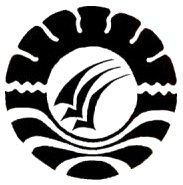 PENERAPAN TEKNIK PERMAINAN DIALOG MELALUI MEDIA TEATER UNTUK MENINGKATKAN KETERAMPILAN KOMUNIKASI ANTARPRIBADI SISWA DI MA PERGIS CAMPALAGIANKABUPATEN POLEWALI MANDARSKRIPSIDiajukan untuk Memenuhi Sebagian Persyaratan Guna Memperoleh Gelar Sarjana Pendidikan pada Program Studi Bimbingan dan Konseling Strata Satu Fakutas Ilmu PendidikanUniversitas Negeri MakassarOLEH:SITTI NAPISAH104 404 042JURUSAN PSIKOLOGI PENDIDIKAN DAN BIMBINGANFAKULTAS ILMU PENDIDIKANUNIVERSITAS NEGERI MAKASSAR2014KEMENTERIAN PENDIDIKAN DAN KEBUDAYAAN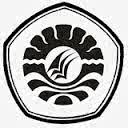              UNIVERSITAS NEGERI MAKASSAR            FAKULTAS ILMU PENDIDIKAN            Jalan: Tamalate I Tidung Makassar, 90222            Telepon: 884457, Fax.(0411) 884457             Laman: www.unm.ac.idPERSETUJUAN PEMBIMBINGSkripsi Dengan Judul “Penerapan Teknik Permainan Dialog Melalui Media Teater Untuk Meningkatkan Keterampilan Komunikasi Antarpribadi Siswa Di MA Pergis Campalagian Kab.Polewali Mandar”.Atas nama saudara:Nama			: SITTI NAPISAHNim			: 104404042Jurusan		: Psikologi Pendiidikan dan BimbinganFakultas		: Ilmu PendidikanSetelah diperiksa dan diteliti, naskah skripsi ini telah memenuhi syarat untuk diujikan.Makassar,     Mei 2014Pembimbing I		Pembimbing IIDrs. H. Muh. Ibrahim, M.Si		Drs. H. Kulasse Kanto, M.Pd NIP. 1952 0505 1980031 008				NIP. 1950 1203 1976031 001						MengetahuiKetua Jurusan PPB FIP UNMDrs. H. Muhammad Anas Malik, M.Si       NIP. 19601213 198703 1 005PERNYATAAN KEASLIAN SKRIPSISaya yang bertanda tangan dibawah ini:Nama			: SITTI NAPISAHNomor Stambuk	: 104 404  042Jurusan		: Psikologi Pendidikan dan BimbinganFakultas		: Ilmu PendidikanJudul Skripsi	: Penerapan Teknik Permainan Dialog Melalui Media Teater  Untuk Meningkatkan Keterampilan Komunikasi Antarpribadi Siswa Di MA Pergis Campalagian Kab. Polewali Mandar.Menyatakan dengan sebenarnya bahwa skripsi yang saya tulis ini benar merupakan hasil karya sendiri dan bukan merupakan pengambilalihan tulisan atau pikiran orang lain yang saya akui sebagai hasil tulisan atau pikiran sendiri.Apabila dikemudian hari terbukti atau dapat dibuktikan bahwa skripsi ini hasil jiplakan, maka saya bersedia menerima sanksi atas perbuatan tersebut sesuai ketentuan yang berlaku.		Makassar,	Mei 2014		Yang Membuat Pernyataan		SITTI NAPISAHMOTTO DAN PERUNTUKAN“Hidup penuh dengan pilihan dan Allah telah menyediakan jalannya masing-masing. Memiliki tujuan yang sama namun jalan dan proses yang berbeda,bukan hasil yang Allah lihat, akan tetapi proses yang kita jalani.Mari menjalani dan menghargai proses masing-masing untuk menentukan kualitas diri kita”.Sujud syukur kepada Allah SWT dan dengan segenap kerendahan hati kuperuntukan karya ini kepada:Kedua orangtuaku, saudaraku, keluarga besarku,Yang senantiasa membimbing dengan nasehat dan menjaga dengan do’a,  juga dengan cinta kasih yang tulusSahabatku, serta teman – teman seperjunganku yang selalu memberi motivasi ataupun emangat dan selalu bersama disaat susah maupun senang. Kenangan itu akan tersimpan dengan baik kawan.Kalian adalah hadiah terindah yang Allah hadirkan dalam perjalanan hidupkuKarena engkaulah diriku berarti dan hidup ini lebih bermaknaKarya sederhana ini kupersembahkan untuk kalianTrima Kasih…………Smoga Allah SWT selalu mejaga kalian semua dengan nikmat-NyaAmin…..ABSTRAKSITTI NAPISAH. 2014. Skripsi. Penerapan Teknik Permainan Dialog Melalui Media Teater Untuk Meningkatkan Keterampilan Komunikasi Antarpribadi Siswa                          Di MA Pergis Campalagian. Dibimbing oleh Drs. H. Muhammad Ibrahim, M.Si dan         Drs. H. Kulasse Kanto, M.Pd. Jurusan Psikologi Pendidikan dan Bimbingan, Fakultas Ilmu Pendidikan Universitas Negeri Makassar.Penelitian ini menelaah Pengaruh Permainan Dialog terhadap Peningkatan Keterampilam Komunikasi Antarpribadi Siswa Di MA Pergis Campalagian. Masalah dalam penelitian ini adalah (1) Bagaimana tingkat keterampilan komunikasi antarpribadi siswa sebelum penerapan teknik permainan dialog melalui media teater di MA Pergis Campalagian. (2) Bagaimana tingkat keterampilan komunikasi antarpribadi siswa sesudah penerapan teknik permainan dialog melalui media teater di MA Pergis Campalagian. (3) Apakah ada pengaruh penerapan teknik permainan dialog melalui media teater terhadap peningkatan keterampilan komunikasi antarpribadi siswa di MA PERGIS Campalagian. Tujuan penelitian ini adalah (1) Untuk mengetahui tingkat keterampilan komunikasi antarpribadi siswa sebelum diberikan teknik permainan dialog. (2) Untuk mengetahui tingkat keterampilan komunikasi antarpribadi siswa sesudah diberikan teknik permainan dialog. (3) Untuk mengetahui apakah teknik permainan dialog dapat meningkatkan keterampilan komunikasi antarpribadi siswa di MA PERGIS Campalagian. Penelitian ini menggunakan pendekatan Pre- Eksperimental Design terhadap 15 orang subjek penelitian yang merupakan siswa MA PERGIS Campalagian. Pengumpulan data menggunakan angket dan observasi. Analisis data menggunakan analisis statistik deskriptif, pengujian hipotesis melalui uji Wilcoxon signed rangk test (Z). Hasil penelitian menunjukkan bahwa: (1) Keterampilan komunikasi antarpribadi siswa di MA Pergis Campalagian sebelum diberi perlakuan berupa teknik permainan dialog melalui media teater berada dalam kategori rendah. (2) Keterampilan komunikasi antarpribadi siswa di MA Pergis Campalagian sesudah diberi perlakuan berupa teknik permainan dialog berada dalam kategori tinggi dan sangat tinggi. (3) Penerapan teknik permainan dialog berpengaruh terhadap keterampilan komunikasi siswa di MA Pergis Campalagian.PRAKATATiada untaian kata yang lebih indah untuk peneliti ucapkan selain puji syukur kehadirat Allah SWT yang senantiasa memberikan rahmat dan hidayah-Nya, sehingga skripsi ini dapat terselesaikan. Skripsi ini berjudul penerapan teknik permainan dialog melalui media teater untuk meningkatkan keterampilan komunikasi antarpribadi siswa di MA Pergis Campalagian. Penulisan skripsi ini dimaksudkan sebagai persyaratan dalam penyelesaian studi pada Jurusan Psikologi Pendidikan dan Bimbingan Fakultas Ilmu Pendidikan Universitas Negeri Makassar.	Selama penulisan skripsi ini, peneliti menghadapi berbagai hambatan dan permasalahan, dikarenakan waktu, biaya, tenaga serta kemampuan penulis yang sangat terbatas. Namun berkat bimbingan, motivasi, bantuan dan sumbangan pemikiran dari berbagai pihak, segala hambatan dan tantangan yang dihadapi peneliti dapat teratasi. Oleh karena itu, dengan penuh hormat penulis menghanturkan terima kasih kepada Drs. H. Muh. Ibrahim, M.Si dan Drs. H. Kulasse Kanto, M.Pd masing-masing selaku pembimbing I dan pembimbing II yang telah banyak meluangkan waktu dan  tenaga dalam  memberikan arahan, petunjuk dan motivasi kepada peneliti mulai dari penyusunan usulan penelitian hingga selesainya skripsi ini.Selanjutnya ucapan yang sama dihaturkan kepada:Prof. Dr.H. Arismundar, M.Pd sebagai Rektor UNM atas segala kesempatan yang diberikan kepada penulis untuk menimba ilmu di Universitas Negeri Makassar.Prof. Dr. H. Ismail Tolla, M.Pd. sebagai Dekan Fakultas Ilmu Pendidikan Universitas Negeri Makassar; Drs. M. Ali Latif Amri, M.Pd sebagai Pembantu dekan I, Drs. Andi Mappincara, M.Pd sebagai pembantu Dekan II dan Drs. Muh. Faisal, M.Pd sebagai pembantu Dekan III.Drs. Muhammad Anas Malik, M.Si, dan Dr. Abdul Saman, M.Si, Kons, masing-masing sebagai Ketua dan Sekretaris Jurusan Psikologi Pendidikan dan Bimbingan serta semua dosen Psikologi Pendidikan dan Bimbingan atas segala bantuannya dalam administrasi maupun dalam perkuliahan.Bapak dan Ibu Dosen Fakultas Ilmu Pendidikan, khususnya Jurusan Psikologi Pendidikan dan Bimbingan yang telah mendidik dan memberikan bekal ilmu pengetahuan kepada penulis.Arifuddin, S. Ag, M.A sebagai kepala MA Pergis Campalagian atas izin mengadakan penelitian pada sekolah yang dipimpinnya. Baharuddin, S.Ag selaku guru BK MA Pergis Campalagian yang banyak meluangkan waktunya untuk membantu, membimbing serta memotivasi peneliti selama melakukan penelitian.Guru-guru di MA Pergis Campalagian yang juga ikut membantu dan memotivasi  selama peneliti melakukan penelitian.Teristimewa untuk kedua orang tuaku tercinta, Ayahanda Mahfud Amin (Almr) dan Ibunda Suliati yang telah merawat dan membesarkan penulis dengan susah payah dan ketulusannya mencurahkan cinta, kasih sayang dan perhatiannya disertai dengan iringan do’a sehingga peneliti dapat menyelesaikan studinya. Semoga ananda dapat membalas setiap tetes keringat yang tercurah demi membimbing ananda menjadi seorang manusia yang berguna.Kakak-kakakku tercinta Maswati, Saukaddin, Syamsuddin, Abd.Halim dan Nurbia terima kasih atas semangat, bantuan, senyuman serta keceriaan yang kalian berikan kepada penulis. kalian adalah saudara sekaligus sahabat terhebat yang penulis miliki.Nenek tesayang Hatija. Tante dan Omku Madiana, Rahmatia dan Muliadi dan Juga keponakanku Muh. Yusuf, Muh. Amin, Nur Afifa, Abd. Latif, Abd. Hafiz, Muh. Hairul, Nurhalizah, Muh. Farhan, Muh. Nahwi yang selalu membuat penulis tertawa bahagia, penuh keceriaan kalian adalah kurcaci-kurcaci kecil yang senantiasa menghibur penulis saat menghadapi stress.Saudara-saudaraku Nyhda, Nhya, Pacha dan Ekha. Begitupun saudara-saudaraku ”Papoy Family” Mama Vina, Dedek Tika, Dedek Sisi, Dedek Ayu, Dedek Evi. Untuk sahabatku yang slalu setia Dn sabar Tina Pesek, Anti Pesek, Nyhda Princess Yellow dan Pringkly Nuril terima kasih telah mengajarkan penulis tentang kebersamaan, menemaniku saat suka dan duka, saling memberi semangat satu sama lain, canda, tawa, keceriaan, serta kegilaan kalian selama ini yang tak akan penulis lupakan kalian adalah sahabat dan saudara terhebat  yang penulis miliki.Teman-teman seperjuangan “ PPB 2010” khususnya Kelas A, Nyhda, Raden, Sinta, Tada, Anti, Tati, Ummu, Tina, Ikha, Indah, Yuli, Ninda, Rosita, Sutra, Anhi, Dewi Miranti, Melisa, Esse’, Nurmi, Baya, Aisyah, Dani, Sari, Sisi, Asyifah, Mudrikah, Sandra, Eva, Tika, Emhy, Ajhi, Fadli, Wahyu, Dayat, Angga kalian semua mengisi hari-hariku selama empat tahun, serta teman-teman seperjuanganku Ency, Elce, Aina, Bian, Randi, Taslim, dan Hamzah yang senantiasa memberikan bantuan dan memotivasi penulis.Teman-teman seperjuanganku di Posko Sampan Goyang “KKN-PPL SMAN 3 Watampone” Vina, Sisi, Tika, Ayu, Evi, Umri, Jannah, Bella, Tiara, Indah, Yul, Aidil, Hamzah, Biane, Taslim dan juga Pak Korsek Rayandi kalian semua mengajariku banyak hal terima kasih atas kebersamaannya, semangat serta bantuan yang kalian berikan kepada penulis.Teman-teman seperjuangan di UKM SENI UNM khususnya PSP 17, Dayat, Nhyda, Akbar, Cicha, Rina, Panji, Hafiz, Fera, Kiki, Ardi, Elce, Andri, Hajir, Asrar, Kak Eros Nesa, Kak Abid, Kak Ifrah, Kak Arhan, Kak Isma, Kak Gumank, Kak Cimpak, Kak Tukul, Kak Koko, Adek Kiko, Nupi, Anto, Syidah, Riad, Lilis, Ana, Hans, Fadedel dan semuanya tanpa terkecuali yang tidak sempat penulis sebutkan satu persatu terima kasih telah mengajarkan tentang Seni dan indahnya berproses, Jiwaku kini telah berbaur dengan Seni. Terkhusus pringkly Nuril dan kak Tupe Taka terima kasih karna telah menjadi kakak dan saudara terbaik, selalu mengingatkan dan menguatkan disaat jatuh maaf telah menjadi adik dan saudara yang menyusahkan.Saudara-saudaraku di Sanggar Seni KAREBA ( Kampung Kreatifitas Sahabat ) FIP UNM Nia, Pacha, Kak Amri, Ince, Ari, Erwin, Zul, Anti, Umha, Rista, Tina, Ana, Nunu,Wiwi, Nhyda, terkhusus kepada Kakanda-kakanda yang telah siap mendampingi kami Kanda Kusuma Jaya Bulu, Kanda Ian Konjo dan Kanda Awal Cokonuri terima kasih atas bimbinganya, kebersamaan, keceriaan, semangat, serta senyuman kalian yang tak akan penulis lupakan.Sahabat-sahabat PMII Rayon FIP UNM Aji, Syukur, Rayandi, Erwin, Iqbal, Taslim, Bahdim, Kak Iiz, Kak Rahmat, Kak Awi, Kak Nasrun, Kak Asmar, Kak Ince’, Kak Hasan, Kak Ucu’, Kak  Anca, Kak Imam dan semuanya tanpa terkecuali terima kash telah mengajarkan banyak hal kepada penulis.Adik-adik “MA Pergis Campalgian” khususnya kelas X IPS yang telah berpartisipasi dalam penelitian yang dilakukan peneliti.Kepada semua pihak yang tidak sempat saya sebutkan namanya satu-persatu, namun telah membantu penulis dalam penyelesaian studi. Terima kasih.Semoga skripsi yang sederhana ini dapat bermanfaat sebagai bahan masukan dan informasi bagi pembaca, dan semoga kebaikan dan keikhlasan serta bantuan dari semua pihak bernilai ibadah di sisi Allah SWT. AminMakassar,   Mei 2014DAFTAR ISIHalamanHALAMAN JUDUL	iPERSETUJUAN PEMBIMBING							iiMOTTO DAN PERSEMBAHAN	iiiPERNYATAAN KEASLIAN SKRIPSI						ivABSTRAK										 vPRAKATA										viDAFTAR ISI	xiDAFTAR TABEL  									xiiiDAFTAR GAMBAR		xivDAFTAR LAMPIRAN 				xvBAB I.	PENDAHULUAN Latar Belakang Masalah		1Rumusan Masalah   	5Tujuan Penelitian							5Manfaat Hasil Penelitian		6BAB II.	TINJAUAN PUSTAKA, KERANGKA PIKIR, DAN HIPOTESISTINJAUAN PUSTAKA 	8Konsep Dasar Keterampilan Komunikasi Antarpribadi		8Pengertian Komunikasi						8Pengertian Keterampilan Komunikasi				13Pengertian Komunikasi Antarpribadi				17Perngertian Keterampilan Komunikasi  Antarpribadi		19Konsep Dasar Teater							27Pengertian Teater							27Tujuan Teater							29Langkah-Langkah dalam Praktek Teater			30Teknik Permainan  Dialog						34Pergertian Permainan Dialog					34Kelebihan dan Kekurangan Teknik Permainan Dialog		35Manfaat Teknik Permainan Dialog				36Permainan Dialog dalam Latihan Teater				37Hubungan Komunikasi Antarpribadi dengan Permainan Dialog								38Hasil Penelitian yang Relevan					39KERANGKA PIKIR		 41HIPOTESIS 		 42BAB III.	METODE PENELITIAN Pendekatan dan Jenis Penelitian			43Variabel dan Disain Penelitian					44Definisi Operasional 							45Populasi dan Sampel                                                                           46Teknik dan Prosedur Pengumpulan Data		48Teknik Analisis Data		50BAB IV.	HASIL PENELITIAN DAN PEMBAHASAN Hasil Penelitian		53Pembahasan		63BAB V.	KESIMPULAN DAN SARAN Kesimpulan		66Saran		66DAFTAR PUSTAKA		68LAMPIRAN 										70DAFTAR RIWAYAT HIDUP							116DAFTAR TABELNomor	Nama Tabel				  HalamanTabel  2.1	Prosedur pre-test post test one group design				44Tabel  3.2	Penyebaran Siswa Yang Menjadi Populasi Penelitian		47Tabel  3.3	Penyebaran Siswa yang Menjadi Sampel Penelitian			48Tabel  3.4	Pembobotan Angket Penelitian					49Tabel  3.5	Kriteria Penentuan Hasil Observasi					50Table 3.6	Kategori  Tingkat Keterampilan Komunikasi 			52Tabel 4.1	Tingkat keterampilan komunikasi antarpribadi siswa 		60	sebelum ( pretest ) dan sesudah ( postest ) di berikan 	teknik permainan dialog.		Tabel 4.2	Tabel Hasil Analisis Statistik Deskriptif		61Tabel 4.3	Hasil Analisis Hipotesis Melalui Uji Wilcoxon		62DAFTAR GAMBARNomor				        Nama Gambar                                      HalamanGambar 2.1	Skema Kerangka Pikir Penelitian		41DAFTAR LAMPIRANNomor 							      		  HalamanSkenario Penelitian							         70Kisi-kisi Angket Sebelum Uji Coba					         77Angket Penelitian Sebelum Uji Coba	78Kisi-kisi Angket Setelah Uji Coba	 	83                                                              Angket Penelitian Setelah Uji Coba                                                                84Hasil uji lapangan                                                                                            87Hasil Uji Validasi Lapangan                                                                           89Hasil Pretest                                                                                                    93 Hasil Postest                                                                                                    94Pedoman Observasi                                                                                         95Data Hasil Observasi                                                                                       96Data Hasil Analisis Persentase Observasi                                                       99Data Hasil Tingkat Perlakuan                                                                        101Uji Wilcoxon                                                                                                 102Skenario Naskah Permainan Dialog                                                              103Dokumentasi                                                                                                  106Pengajuan Judul                                                                                             107Pengesahan Judul                                                                                           108Surat Permohonan Penunjukan Pembimbing                                                 109Surat Persetujuan Pembimbing                                                                      110Pengesahan Usulan Penelitian                                                                       112Surat Permohonan Melakukan Penelitian                                                      113Surat Rekomendasi Penelitian dari BALITBANGDA                                  114Surat Keterangan Telah Melakukan Penelitian                                              115Riwayat Hidup                                                                                                116